Ve čtvrtek, 02. května 2024 pojedou předškolní děti a žáci 1. ročníku do Bojkovic do ZUŠ na představení  oborů (hudební, výtvarný,dramatický), na náborový koncertík a pohádku. Autobus bude hrazen z prostředků třídního fondu, vstupné se nevybírá. Jedeme po svačince, dopoledním autobusem a ve 12 hod. se vracíme zpátky na oběd.  Prosíme, ať mají děti vhodné oblečení a baťůžek s pitím, (dle počasí pláštěnku) 						DĚKUJEME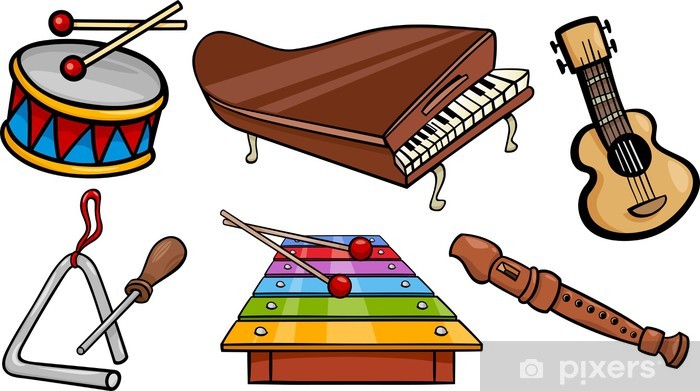 